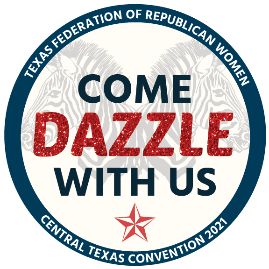 Mark your calendars to join the Texas Federation of Republican Women for our 33rd Biennial State Convention and participate as an Exhibitor at our Convention. October 14-16th, 2021, is the official dates for this convention and will be held at The Kalahari Resort and Convention Center in Round Rock, Texas.You don’t want to miss the opportunity to celebrate with hundreds of Republican Women and Grassroots   leaders at this three-day convention event as we continue to educate women, influence policy, develop candidates, and continue to learn, engage and collaborate!Texas Federation of Republican Women are the backbone of the GOP -TFRW provides the avenue for women to be effective and continue to be heard. We are a multi-generational, multicultural organization that provides the structure and support for political activists.TFRW is one of the largest women’s political organizations in the nation and is a member of theNational Federation of Republican Women.  TFRW holds fast to the underlying principles of theRepublican Party, government by the people, and the belief that people, such as you, must be part of the process if it is to work effectively. TFRW supports working at the grassroots level and influencing legislation at our state Capitol. TFRW is undeniably the most powerful women’s political organization in Texas today.Holding a convention for the largest federated Women’s group in the United States is quite an enormous undertaking, and we would greatly appreciate your help.Enclosed please find basic details on how to be an Exhibitor at the event.  The deadline to receive your commitment as a vendor is no later than August 10, 2021.  Important note: There are a limited number of booths available and we hope you will entertain being one of our participating sponsors exhibiting.As we finalize the timeline for exhibit check-in, procedures, and more we will send any updates to you.Please reach out with any questions once you have reviewed the material. We hope you will join us in makingthe 2021 Convention truly spectacular.   Please return your completed Vendor Application with payment by July 31, 2021. Please call with any questions you may have. On behalf of the Texas Federation of Republican Women, we thank you for your consideration and look forward to seeing you in Dallas.Sincerely,Glynis Chester	Mary HeffernanTFRW President	2021 Convention ChairPolitical ad paid for by TFRW Convention 2021 PAC, 13740 N. Highway 183, Suite J4, Austin, TX 78750-1832, a non-profit organization under Section 527 of the Internal Revenue Code.  Contributions to TFRW Convention 2021 PAC are not tax deductible as charitable contributions for federal income tax purposes. Corporate contributions are not allowed.  Not authorized by any candidate or committee